INTERNAL ASSIGNMENT SET-IISESSIONFEB/ MAR 2021PROGRAMMEBACHELOR OF COMPUTER APPLICATION (BCA)SEMESTERICOURSE CODE & NAMEDCA1101 – FUNDAMENTALS OF IT AND PROGRAMMINGQ. 1 Define Software Testing. Explain software testing strategy in detail.Software Testing is the process of executing a program or system with the intent of finding errors. Testing presents a stimulating variance for the software engineer. During earlier software engineering Manipal UniversityFully solved assignment available for session Feb/March 2021,your last date is 31th July 2021.Lowest price guarantee with quality.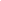 Charges INR 150 only per assignment. For more information you can get via mail or Whats app also
Mail id is aapkieducation@gmail.comOur website www.aapkieducation.comAfter mail, we will reply you instant or maximum1 hour.Otherwise you can also contact on ourwhatsapp no 8791490301.Contact no is +91 87-55555-879requirements. Black-box testing techniques are used exclusively during validation.Q.2 What is Operating System? Discuss the different components of Operating System.An operating system (OS) is a platform that controls the implementation of an application program and acts as an interface between the user and computer hardware. The purpose of an OS is to provide an environment in which a user can execute programs in a convenient and efficient manner.Operating System Q. 3 Explain Reference OSI Model. How is the data transmission done in OSI model?The layered model that dominated data communications and networking literature before 1990 was the Open Systems Interconnection (OSI) model. Everyone believed that the OSI model would become the ultimate standard for data communications, but this did not happen. The TCP/IP protocol suite became the dominant commercial architecture because it was used and tested 